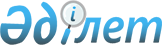 О признании утратившим силу постановления акимата Жалагашского района от 31 июля 2015 года №162 “Об установлении перечня категорий граждан, пользующихся физкультурно-оздоровительными услугами бесплатно или льготных условиях, за исключением инвалидов, а также размеров льгот”Постановление акимата Жалагашского района Кызылординской области от 29 мая 2017 года № 102. Зарегистрировано Департаментом юстиции Кызылординской области 7 июня 2017 года № 5870
      В соответствии с Законом Республики Казахстан от 23 января 2001 года “О местном государственном управлении и самоуправлении в Республике Казахстан” акимат Жалагашского района ПОСТАНОВЛЯЕТ:
      1. Признать утратившим силу постановление акимата Жалагашского района от 31 июля 2015 года № 162 “Об установлении перечня категорий граждан пользующихся физкультурно-оздоровительными услугами бесплатно или льготных условиях, за исключением инвалидов, а также размеров льгот” (зарегистрировано в Реестре государственной регистрации нормативных правовых актов за № 5109, опубликовано 26 августа 2015 года в газете “Жалағаш жаршысы” и 10 сентября 2015 года в информационно-правовой системе “Әділет”). 
      2. Настоящее постановление вводится в действие со дня первого официального опубликования. 
					© 2012. РГП на ПХВ «Институт законодательства и правовой информации Республики Казахстан» Министерства юстиции Республики Казахстан
				
      Аким Жалагашского района

Т. Дуйсебаев
